Klasa VIII22.06.2020r.WosWitajcie Drodzy UczniowieLekcja na platformie zoom  godz. 10.10Podaję ID spotkania: 847 5730 6406Hasło:1234Temat: Subkultury młodzieżowe.Cele lekcji:- uczeń uświadamia sobie znaczenie pojęcia subkultura młodzieżowa;
- wymienia znane mu subkultury młodzieżowe;
- potrafi określić cechy charakterystyczne subkultur.Czego będziesz potrzebować do lekcji?-  zeszyt,  smartfon/ laptop/komputer z dostępem do InternetuJeśli  nie masz możliwości uczestniczenia w lekcji na platformie to poszukaj informacji na temat subkultur młodzieżowych, zapisz je  w zeszycie (skorzystaj z Internetu)Zapisz temat w zeszycieZakres realizacji podstawy programowej: Społeczna natura człowieka.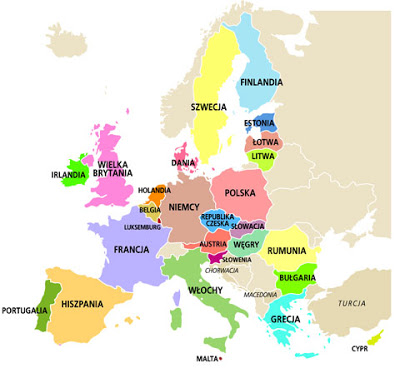 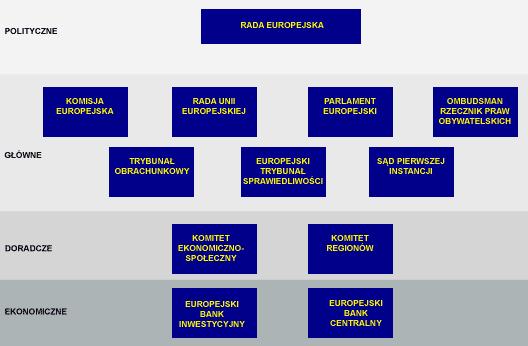 